ΠΜΣ “ΑΝΑΛΥΤΙΚΗ ΧΗΜΕΙΑ-ΔΙΑΣΦΑΛΙΣΗ ΠΟΙΟΤΗΤΑΣ”ΠΡΟΣΚΛΗΣΗ ΥΠΟΒΟΛΗΣ ΑΙΤΗΣΕΩΝΥΠΟΨΗΦΙΩΝ ΜΕΤΑΠΤΥΧΙΑΚΩΝ ΦΟΙΤΗΤΩΝ/ΤΡΙΩΝΓΙΑ ΤΟ ΑΚΑΔΗΜΑΪΚΟ ΕΤΟΣ 2021-2022Το Τμήμα Χημείας του Εθνικού και Καποδιστριακού Πανεπιστημίου Αθηνών προκηρύσσει για το ακαδημαϊκό έτος 2021-2022 είκοσι (20) θέσεις μεταπτυχιακών φοιτητών στα πλαίσια ίδρυσης και λειτουργίας του Προγράμματος Μεταπτυχιακών Σπουδών “Αναλυτική Χημεία-Διασφάλιση Ποιότητας”.Το Π.Μ.Σ. ιδρύθηκε το ακαδημαϊκό έτος 2018-19 (ΦΕΚ: 3555, τ.Β΄22-8-2018) και θα λειτουργήσει με δίδακτρα, βάσει του Νόμου 4485/2017. Σκοπός του Π.Μ.Σ. “Αναλυτική Χημεία-Διασφάλιση Ποιότητας” είναι η παροχή υψηλού επιπέδου μεταπτυχιακής εκπαίδευσης στο επιστημονικό πεδίο της Αναλυτικής Χημείας, των συστημάτων διασφάλισης ποιότητας και των ελέγχων ποιότητας φαρμάκων, τροφίμων, υλικών και περιβάλλοντος. Το Π.Μ.Σ. οδηγεί στην απονομή Διπλώματος Μεταπτυχιακών Σπουδών μετά την πλήρη και επιτυχή ολοκλήρωση των σπουδών τεσσάρων ακαδημαϊκών εξαμήνων.Κατηγορίες ΠτυχιούχωνΣτο Π.Μ.Σ. «Αναλυτική Χημεία-Διασφάλιση Ποιότητας» γίνονται δεκτοί απόφοιτοι Τμημάτων/Σχολών Χημείας, Χημικών Μηχανικών, Φαρμακευτικής, Βιοχημείας και Βιοτεχνολογίας, Βιολογίας, Επιστήμης & Τεχνολογίας Τροφίμων και συναφών τμημάτων Α.Ε.Ι. της ημεδαπής ή αναγνωρισμένων ομοταγών Ιδρυμάτων, της αλλοδαπής.Γίνονται δεκτοί ως υπεράριθμοι υπότροφοι και μέλη των κατηγοριών ΕΕΠ, ΕΔΙΠ και ΕΤΕΠ.Κριτήρια επιλογής Η επιλογή των μεταπτυχιακών φοιτητών γίνεται μετά από εισαγωγικές εξετάσεις στην  Αναλυτική Χημεία (Χημική Ισορροπία, Υγροχημική Ανάλυση, Στατιστική, Ενόργανη Ανάλυση) και με συνεκτίμηση των εξής κριτηρίων:Την απόδοση στις εισαγωγικές εξετάσεις για το Π.Μ.Σ.Το γενικό βαθμό του πτυχίου. Η επιτροπή αξιολόγησης διατηρεί το δικαίωμα να μην αξιολογήσει αιτήσεις υποψηφίων με βαθμό πτυχίου <6,0.Το μέσο όρο βαθμολογίας σε προπτυχιακά μαθήματα σχετικά με το γνωστικό αντικείμενο του  Π.Μ.Σ.Την επίδοση σε συναφή  πτυχιακή εργασία, όπου προβλέπεται σε προπτυχιακό επίπεδο.Την τυχόν επαγγελματική δραστηριότητα του υποψηφίου σχετική με το αντικείμενο του Π.Μ.Σ. Τις τυχόν δημοσιεύσεις σε διεθνή περιοδικά με κριτές και ερευνητική δραστηριότητα σχετική με το αντικείμενο του Π.Μ.Σ.Την προφορική συνέντευξη και λοιπά προσόντα.Οι φοιτητές από ιδρύματα της αλλοδαπής πρέπει να προσκομίσουν πιστοποιητικό αντιστοιχίας και ισοτιμίας από τον ΔΟΑΤΑΠ, σύμφωνα με το αρ.34, παρ.7 του Ν. 4485/17.Για την παρακολούθηση του ΠΜΣ προβλέπεται η καταβολή συνολικού ποσού διδάκτρων 3.200ευρώ κατανεμημένο σε τέσσερις ισόποσες δόσεις των 800ευρώ, οι οποίες καταβάλλονται στην αρχή κάθε εξαμήνου.Περισσότερες πληροφορίες για το Π.Μ.Σ. μπορείτε να βρείτε στην ιστοσελίδαhttp://acqa.chem.uoa.gr/.   Αναμένεται η δημοσίευση της Τροποποίησης του Κανονισμού στην Εφημερίδα της Κυβερνήσεως.Αιτήσεις υποψηφιότηταςΟι ενδιαφερόμενοι καλούνται να υποβάλουν από Τετάρτη 9 Ιουνίου μέχρι και την Παρασκευή 10 Σεπτεμβρίου 2021 ηλεκτρονικά στη Γραμματεία του Τμήματος Χημείας master@chem.uoa.gr, με θέμα «Ονοματεπώνυμο Αίτηση Υποψηφιότητας στο Π.Μ.Σ. Αναλυτική Χημεία-Διασφάλιση Ποιότητας» τα ακόλουθα δικαιολογητικά. Αιτήσεις που θα υποβληθούν με οποιονδήποτε άλλον τρόπο δεν θα γίνονται δεκτές.Αίτηση συμμετοχήςΒιογραφικό σημείωμαΑντίγραφο πτυχίου ή βεβαίωση περάτωσης σπουδών Πιστοποιητικό Αναλυτικής ΒαθμολογίαςΔημοσιεύσεις σε περιοδικά με κριτές, εάν υπάρχουνΑποδεικτικά επαγγελματικής ή ερευνητικής δραστηριότητας, εάν υπάρχουνΦωτοτυπία αστυνομικής ταυτότηταςΔύο συστατικές επιστολέςΠιστοποιητικό γλωσσομάθειας Αγγλικής γλώσσας  επιπέδου τουλάχιστον Β2. Στην περίπτωση που ο υποψήφιος είναι αλλοδαπός απαιτείται επάρκεια Ελληνικής γλώσσας επιπέδου τουλάχιστον C1, εκτός αν είναι απόφοιτος Ελληνικού εκπαιδευτικού ιδρύματος.Πιστοποιητικό αντιστοιχίας και ισοτιμίας από το ΔΟΑΤΑΠ για όσους προέρχονται από Πανεπιστήμια της αλλοδαπής σύμφωνα με το αρ.34, παρ.7 του Ν. 4485/17. Σχετικές πληροφορίες παρέχονται από τη Γραμματεία του Τμήματος Χημείας στα τηλέφωνα  210 7274098, 7274386.Ο Διευθυντής του Π.Μ.Σ.*Νικόλαος ΘωμαΐδηςΚαθηγητής*Η υπογραφή τηρείται στο πρωτότυπο του αρχείου της Γραμματείας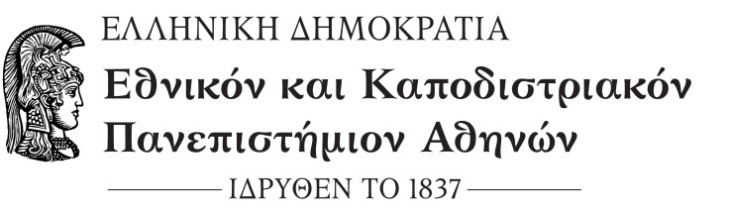 ΣΧΟΛΗ ΘΕΤΙΚΩΝ ΕΠΙΣΤΗΜΩΝΤΜΗΜΑ ΧΗΜΕΙΑΣΓΡΑΜΜΑΤΕΙΑΠληροφορίες: Σ. Οικονόμου / Ε. ΣπεντζάρηΤηλέφωνο: 210 727 4386 / 210 727 4098 e-mail: secr@chem.uoa.gr